                               Надежная квартира в г.УдачныйМногие из вас наслышаны историй от друзей или знакомых о том, как их «кидали» с арендой жилья. А некоторым и вообще повезло повстречать аферистов, которые сдавали чужие квартиры. Бывают и такие случаи, когда даже самые риелторы начинают жульничать и пытаться нажиться на клиенте. Все же что делать, чтобы найти надежную  квартиру в таких удаленных местах, как например город Удачный, Якутия. А что делать тогда, когда из-за спешки с этим вопросом  стали все же жертвой мошенничества?ИСТОРИЯ О ЗАОЧНОМ МОШЕННИЧЕСТВЕ 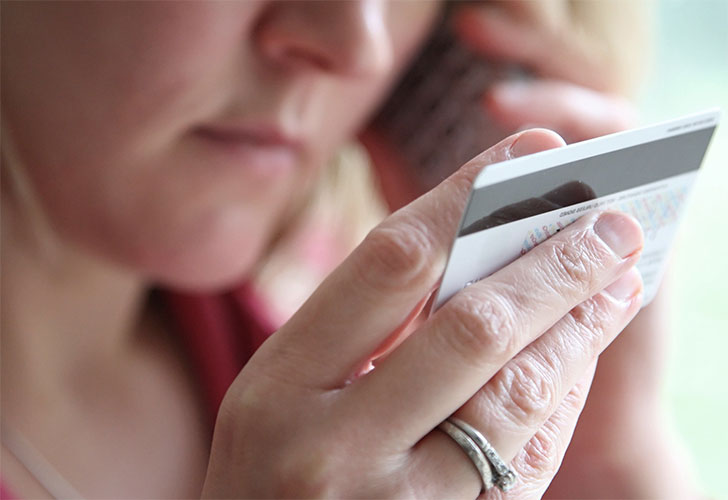 "Моя первая командировка и поэтому компания в которой я работал не была заинтересована в том, чтобы найти мне жилье на этот срок, но дала гарантию что покроет все расходы. А я имел неосторожность наткнутся  на афериста  у котрого должен был бы  переночевать на этот срок и  вместо того чтобы искать через проверенные компании, я посетил сайт з объявлениями . Сначала меня попросили перечислить задаток за аренду квартиры через интернет. После моей оплаты арендодатель на связь не вышел и вообще удалился с сайта. Что мне оставалось делать, чтобы вернуть деньги, если есть чек об оплате, котрым является П.И. Б. и телефон который не работает. Конечно моя компания выплатила мне за это компенсацию, но жить мне нужно было где-то. В конце концов в  г. Удачный квартира вышла меня очень дорогой после неудачной сделки. Но мой друг, так как он давно уже ездил  в этот город  в командировку, посоветовал зайти на один сайт сети гостиниц «Визит»  и  я не пожалел что орендовал через них комнату. Все выглядело как в новом доме. С тех пор моя компания доверяет именно им своих работников и все это благодаря моей ошибке которая стоила компании значительных затрат. "КАК И ГДЕ ИСКАТЬ ЖИЛЬЕ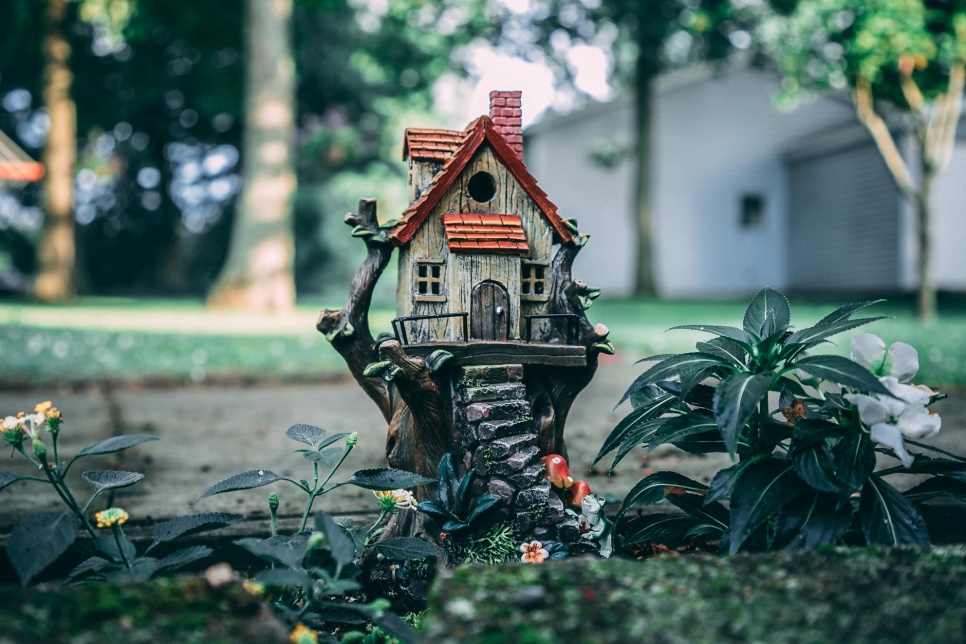 Сегодня большинство людей ищут квартиры самостоятельно в интернете: заходят на профильные порталы аренды жилья или на обычные сайты предложений, но при этом половину там объявлений оставляют ненадежные посредники. Снять квартиру в Удачном, Якутия не так то просто, так как это отдаленный промышленный город и к тому же малонаселенный и здесь врятли много людей будут здавать квартиры. Бывает и такое что фирмы отправляют в специальную командировку своих работников, и важно, чтобы им было где переночевать на этот период , а если ценят работника то еще и  с комфортными условиями. Квартиры в Удачном,Якутия, это не сказка а реальность и возможна она благодаря  крупной сети гостиниц «Визит», комфортные условия и один из лучших сервисов, об остальных плюсах можно говорить долго. К тому же  именно им доверяют своих сотрудников крупнейшие компании страны, а это уже как ни как показатель надежности. И если был бы выбор  где снять квартиру в Удачном, Саха Якутия то ответ очевиден. Поэтому при поиске жилья лучше уберечься от любых договоренностях с хозяевами через интернет  и не полагаться на эмоциональную чуйку, шестое чувство, а выбирать проверенные компании, такие как  сети гостиниц «Визит», а в случае чего -  звонить на ресепшн и обо всем договариваться. 